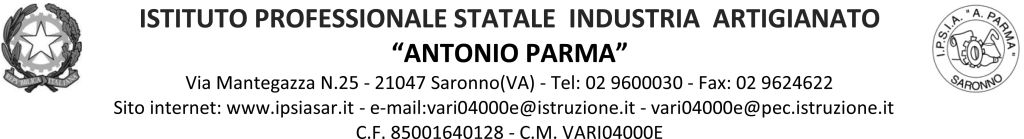 PIANO DI LAVORO ANNUALE  2021-2022Quadro d’insieme delle UDA
( * ) La classe sarà impegnata in attività di PCTO dal 14 febbraio 2022 al 4 marzo 2022, per 3 settimane, pari a 12 ore di lezione.MATEMATICAUDA 1classe 2AFM							prof. Bottaro Maria EnricaMATEMATICA      UDA 2classe 2AFM							prof. Bottaro Maria EnricaMATEMATICA      UDA 3classe 2AFM							prof. Bottaro Maria EnricaMATEMATICA      UDA 4classe 2AFM							prof. Bottaro Maria Enrica	DOCENTEBOTTARO MARIA ENRICAClasse2 AFM2 AFMMateriaMatematica Durata del corso 
(4h/sett)*30Durata del corso 
(4h/sett)*30120
N
Titolo dell’unità
Competenza/eLiv. Del QNQTempi (ore)1Ripasso: calcolo numerico e calcolo letterale (prima parte)Utilizzare i concetti e gli strumenti fondamentali dell’asse culturale matematico per affrontare e risolvere problemi strutturati anche utilizzando strumenti e applicazioni informatiche.1220 ore2Calcolo letterale (seconda parte)Utilizzare i concetti e gli strumenti fondamentali dell’asse culturale matematico per affrontare e risolvere problemi strutturati anche utilizzando strumenti e applicazioni informatiche.1270 ore3Geometria analiticaUtilizzare i concetti e gli strumenti fondamentali dell’asse culturale matematico per affrontare e risolvere problemi strutturati anche utilizzando strumenti e applicazioni informatiche.12 18 ore4Geometria solidaUtilizzare i concetti e gli strumenti fondamentali dell’asse culturale matematico per affrontare e risolvere problemi strutturati anche utilizzando strumenti e applicazioni informatiche.1212 ore1. Titolo UdARIPASSO: CALCOLO NUMERICO E CALCOLO LETTERALE (PRIMA PARTE)2. Descrizione (ciò che voglio raggiungere) Sviluppare un atteggiamento positivo rispetto alla matematica attraverso esperienze significative e far comprendere come gli strumenti matematici appresi siano utili in molte situazioni per operare nella realtàSviluppare le capacità intuitive e logicheMaturare i processi di astrazione e di elaborazione dei concettiAbituare alla precisione del linguaggioSviluppare la capacità di eseguire un ragionamento coerente e argomentatoSviluppare le attitudini analitiche e sinteticheUtilizzare le reti e gli strumenti informativi nelle attività di studio, ricerca ed approfondimento disciplinare3. Competenze target (obiettivo profilo professionale)Utilizzare i concetti e gli strumenti fondamentali dell’asse culturale matematico per affrontare e risolvere problemi strutturati anche utilizzando strumenti e applicazioni informatiche4. Saperi essenziali (contenuti)Espressioni in Z e in QMonomi e polinomi e relative operazioniProdotti notevoli5. Insegnamenti coinvoltiMatematica6. Prodotto/Prodotti da realizzare Tabelle riepilogative degli argomenti trattati utilizzabili per tutti gli studenti come ausilio nello svolgimento degli esercizi e, nei casi previsti, anche durante le verifiche7. Descrizione delle attività degli studenti (fasi di lavoro)Ascolto e partecipazione attiva al dialogo educativo con richieste pertinenti e puntuali di chiarimenti e risposte del docenteMemorizzazione e rielaborazione delle conoscenzeSvolgere esercizi/problemi in classe o a casa, mediante l’utilizzo della piattaforma G-SuiteEsplicitare eventuali dubbi Realizzazione condivisa del prodotto finale, in seguito alle diverse proposte di lavoroAutovalutazione di gruppo e individuale del prodotto finale realizzatoCorrezione di eventuali errori evidenziati8. Attività dei docenti (strategie didattiche)Lezione espositiva con supporto multimediale e del libro di testoTrattazione teorica dei contenuti accompagnata da numerosi esercizi volti a rafforzare l’acquisizione di padronanza e sicurezza nei calcoli, la capacità di scegliere i procedimenti alternativi, la consapevolezza del significato delle operazioni eseguiteIntroduzione di esempi e controesempiRiferimenti e collegamenti interdisciplinari con le materie professionali di indirizzo (ove possibile)Esercitazioni per affinare il metodo di studio e di lavoro e per favorire il recupero, il consolidamento e il potenziamento9. Monte ore complessivo 20 ore( i tempi possono variare in funzione delle attività di recupero programmate per la classe)10. Strumenti didatticiLibro di testo: Colori della Matematica vol. 1+quaderno di recupero  Edizione bianca, Casa Editrice Petrini.Utilizzo della piattaforma G-Suite.Appunti del docente, materiale fornito dal docente.11. Criteri per la valutazione e la certificazione dei risultati di apprendimentoLa valutazione finale terrà conto del livello di competenza raggiunto e dei progressi in itinere. Per ogni valutazione scritta  è allegata una griglia che definisce il livello espresso da un voto in decimi in linea con i criteri di valutazione espressi dal dipartimento. Per le valutazioni orali intermedie si fa riferimento ai criteri definiti dal dipartimento1. Titolo UdACALCOLO NUMERICO  (SECONDA PARTE)2. Descrizione (ciò che voglio raggiungere) Sviluppare un atteggiamento positivo rispetto alla matematica attraverso esperienze significative e far comprendere come gli strumenti matematici appresi siano utili in molte situazioni per operare nella realtàSviluppare le capacità intuitive e logicheMaturare i processi di astrazione e di elaborazione dei concettiAbituare alla precisione del linguaggioSviluppare la capacità di eseguire un ragionamento coerente e argomentatoSviluppare le attitudini analitiche e sinteticheUtilizzare le reti e gli strumenti informativi nelle attività di studio, ricerca ed approfondimento disciplinare3. Competenze target (obiettivo profilo professionale)Utilizzare i concetti e gli strumenti fondamentali dell’asse culturale matematico per affrontare e risolvere problemi strutturati anche utilizzando strumenti e applicazioni informatiche4. Saperi essenziali (contenuti)Equazioni numeriche di primo gradoDisequazioni di primo grado e sistemi di disequazioniSistemi di equazioni di primo grado (risoluzione con il metodo di sostituzione e di riduzione)Scomposizione di un polinomioFrazioni algebriche e relativa semplificazioneEquazioni di secondo grado5. Insegnamenti coinvoltiMatematica6. Prodotto/Prodotti da realizzare Tabelle riepilogative degli argomenti trattati utilizzabili per tutti gli studenti come ausilio nello svolgimento degli esercizi e, nei casi previsti, anche durante le verifiche7. Descrizione delle attività degli studenti (fasi di lavoro)Ascolto e partecipazione attiva al dialogo educativo con richieste pertinenti e puntuali di chiarimenti e risposte del docenteMemorizzazione e rielaborazione delle conoscenzeSvolgere esercizi/problemi in classe o a casa, mediante l’utilizzo della piattaforma G-SuiteEsplicitare eventuali dubbi Realizzazione condivisa del prodotto finale, in seguito alle diverse proposte di lavoroAutovalutazione di gruppo e individuale del prodotto finale realizzatoCorrezione di eventuali errori evidenziati8. Attività dei docenti (strategie didattiche)Lezione espositiva con supporto multimediale e del libro di testoTrattazione teorica dei contenuti accompagnata da numerosi esercizi volti a rafforzare l’acquisizione di padronanza e sicurezza nei calcoli, la capacità di scegliere i procedimenti alternativi, la consapevolezza del significato delle operazioni eseguiteIntroduzione di esempi e controesempiRiferimenti e collegamenti interdisciplinari con le materie professionali di indirizzo (ove possibile)Esercitazioni per affinare il metodo di studio e di lavoro e per favorire il recupero, il consolidamento e il potenziamento9. Monte ore complessivo 70 ore( i tempi possono variare in funzione delle attività di recupero programmate per la classe)10. Strumenti didatticiLibro di testo: Colori dellaMatematica vol. 1 e 2  Edizione bianca, Casa Editrice Petrini.Utilizzo della piattaforma G-Suite.Appunti del docente, materiale fornito dal docente.11. Criteri per la valutazione e la certificazione dei risultati di apprendimentoLa valutazione finale terrà conto del livello di competenza raggiunto e dei progressi in itinere. Per ogni valutazione scritta  è allegata una griglia che definisce il livello espresso da un voto in decimi in linea con i criteri di valutazione espressi dal dipartimento. Per le valutazioni orali intermedie si fa riferimento ai criteri definiti dal dipartimento1. Titolo UdAGEOMETRIA ANALITICA2. Descrizione (ciò che voglio raggiungere) Sviluppare un atteggiamento positivo rispetto alla matematica attraverso esperienze significative e far comprendere come gli strumenti matematici appresi siano utili in molte situazioni per operare nella realtàSviluppare le capacità intuitive e logicheMaturare i processi di astrazione e di elaborazione dei concettiAbituare alla precisione del linguaggioSviluppare la capacità di eseguire un ragionamento coerente e argomentatoSviluppare le attitudini analitiche e sinteticheUtilizzare le reti e gli strumenti informativi nelle attività di studio, ricerca ed approfondimento disciplinare3. Competenze target (obiettivo profilo professionale)Utilizzare i concetti e gli strumenti fondamentali dell’asse culturale matematico per affrontare e risolvere problemi strutturati anche utilizzando strumenti e applicazioni informatiche4. Saperi essenziali (contenuti)Riferimento cartesiano sulla retta e nel pianoDistanza tra due punti e punto medio di un segmentoCalcolo del perimetro e dell’area di poligoni nel piano cartesianoEquazione esplicita della rettaCondizione di parallelismo e perpendicolarità5. Insegnamenti coinvoltiMatematica6. Prodotto/Prodotti da realizzare Formulario di geometria piana.7. Descrizione delle attività degli studenti (fasi di lavoro)Ascolto e partecipazione attiva al dialogo educativo con richieste pertinenti e puntuali di chiarimenti e risposte del docenteMemorizzazione e rielaborazione delle conoscenzeSvolgere esercizi/problemi in classe o a casa, mediante l’utilizzo della piattaforma G-SuiteEsplicitare eventuali dubbi Realizzazione condivisa del prodotto finale, in seguito alle diverse proposte di lavoroAutovalutazione di gruppo e individuale del prodotto finale realizzatoCorrezione di eventuali errori evidenziati8. Attività dei docenti (strategie didattiche)Lezione espositiva con supporto multimediale e del libro di testoTrattazione teorica dei contenuti accompagnata da numerosi esercizi volti a rafforzare l’acquisizione di padronanza e sicurezza nei calcoli, la capacità di scegliere i procedimenti alternativi, la consapevolezza del significato delle operazioni eseguiteIntroduzione di esempi e controesempiRiferimenti e collegamenti interdisciplinari con le materie professionali di indirizzo (ove possibile)Esercitazioni per affinare il metodo di studio e di lavoro e per favorire il recupero, il consolidamento e il potenziamento9. Monte ore complessivo 18 ore( i tempi possono variare in funzione delle attività di recupero programmate per la classe)10. Strumenti didatticiLibro di testo: Colori dellaMatematica vol. 2  Edizione bianca, Casa Editrice Petrini.Utilizzo della piattaforma G-Suite.Appunti del docente, materiale fornito dal docente.11. Criteri per la valutazione e la certificazione dei risultati di apprendimentoLa valutazione finale terrà conto del livello di competenza raggiunto e dei progressi in itinere. Per ogni valutazione scritta  è allegata una griglia che definisce il livello espresso da un voto in decimi in linea con i criteri di valutazione espressi dal dipartimento. Per le valutazioni orali intermedie si fa riferimento ai criteri definiti dal dipartimento.1. Titolo UdAGEOMETRIA SOLIDA2. Descrizione (ciò che voglio raggiungere) Sviluppare un atteggiamento positivo rispetto alla matematica attraverso esperienze significative e far comprendere come gli strumenti matematici appresi siano utili in molte situazioni per operare nella realtàSviluppare le capacità intuitive e logicheMaturare i processi di astrazione e di elaborazione dei concettiAbituare alla precisione del linguaggioSviluppare la capacità di eseguire un ragionamento coerente e argomentatoSviluppare le attitudini analitiche e sinteticheUtilizzare le reti e gli strumenti informativi nelle attività di studio, ricerca ed approfondimento disciplinare3. Competenze target (obiettivo profilo professionale)Utilizzare i concetti e gli strumenti fondamentali dell’asse culturale matematico per affrontare e risolvere problemi strutturati anche utilizzando strumenti e applicazioni informatiche4. Saperi essenziali (contenuti)Cubo e parallelepipedoPiramideSferaCilindroConoTronco di cono5. Insegnamenti coinvoltiMatematica6. Prodotto/Prodotti da realizzare Formulario di geometria solida.Modellizzazione di problemi legati alla pratica, al lavoro quotidiano, a contenuti delle materie professionali di indirizzo che richiedono l’utilizzo delle nozioni di Geometria solida.7. Descrizione delle attività degli studenti (fasi di lavoro)Ascolto e partecipazione attiva al dialogo educativo con richieste pertinenti e puntuali di chiarimenti e risposte del docenteMemorizzazione e rielaborazione delle conoscenzeSvolgere esercizi/problemi in classe o a casa, mediante l’utilizzo della piattaforma G-SuiteEsplicitare eventuali dubbi Realizzazione condivisa del prodotto finale, in seguito alle diverse proposte di lavoroAutovalutazione di gruppo e individuale del prodotto finale realizzatoCorrezione di eventuali errori evidenziati8. Attività dei docenti (strategie didattiche)Lezione espositiva con supporto multimediale e del libro di testoTrattazione teorica dei contenuti accompagnata da numerosi esercizi volti a rafforzare l’acquisizione di padronanza e sicurezza nei calcoli, la capacità di scegliere i procedimenti alternativi, la consapevolezza del significato delle operazioni eseguiteIntroduzione di esempi e controesempiRiferimenti e collegamenti interdisciplinari con le materie professionali di indirizzo (ove possibile)Esercitazioni per affinare il metodo di studio e di lavoro e per favorire il recupero, il consolidamento e il potenziamento9. Monte ore complessivo 12 ore( i tempi possono variare in funzione delle esigenze della classe)10. Strumenti didatticiLibro di testo: Colori dellaMatematica vol. 2 Edizione bianca, Casa Editrice Petrini.Utilizzo della piattaforma G-Suite.Appunti del docente, materiale fornito dal docente.11. Criteri per la valutazione e la certificazione dei risultati di apprendimentoLa valutazione finale terrà conto del livello di competenza raggiunto e dei progressi in itinere. Per ogni valutazione scritta  è allegata una griglia che definisce il livello espresso da un voto in decimi in linea con i criteri di valutazione espressi dal dipartimento. Per le valutazioni orali intermedie si fa riferimento ai criteri definiti dal dipartimento.